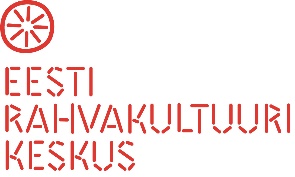 Õppekava								Kultuurikorraldaja täienduskursus 2022-2023 Õppekavarühm: 	Juhtimine ja haldusÕppekava koostamise alus: Kultuurikorraldaja kutsestandard, tase 4,6Eesmärk:	kursusel osaleja omandab teadmised ja oskused, mis toetavad kohaliku omavalitsuse kultuurikorraldaja kutsealast arengut ja suuremate algatuste juhtimise kavandamist ning elluviimist	 Õpiväljundid: 	kursuse läbinu teab peamisi strateegilise kavandamise lähtekohti;kasutab erinevaid meetodeid  sihtrühma tagasiside kogumiseks ja laiemaks kaasamiseks;kavandab turundamise protsessi eesmärgid ja võtmetegevused;teab, millised on töölepinguseaduse üldised põhimõtted ja nõuded töölepingule, selle sõlmimisele ja muutmisele; eristab olulisemaid võlaõigusseadusega reguleeritavaid lepinguid ning mõistab nende sõlmimise õiguslikke regulatsioone; oskab pärimust sündmuste sisse põimida;teab kuidas analüüsida kuulajaid ja kohandada oma ettekande sisu vastavalt sellele.Sihtgrupp: 	rahvamajade/kultuurikeskuste töötajad jt kohaliku omavalitsuse itöö korraldajadÕppe maht:	80 tundi, millest 64 tundi on auditoorset tööd,16 tundi iseseisvat tööd.Õppekeskkond:	õpe toimub loenguruumis, kus on olemas istekohad 25-le, pabertahvel, interaktiivne tahvel. Sisu:		kultuuriorganisatsioonide ja -algatuste juhtimine (juhtimine ja kavandamine; algatuste sisuloome; turundus ja teavitamine; organisatsioon ja meeskond)pärimuskultuur sündmuskorralduses (kohapärimuse kasutamisest sündmuste korraldamisel ja võimalustest sündmusi korraldada erinevat liiki pärimuspaikades. Sissevaade erinevate teabeallikate leidmiseks. Pärimuse kogumine kui sündmus.Kuidas teha läbi erinevate sündmuste pärimus atraktiivseks noortele).publikut puudutavate esinemiste ja neid toetavate visuaalsete materjalide loomine (selge sõnum, esitluse struktuur, erinevad esitlusvarad, mõjus visuaal (sh slaidid, fotod, skeemid),esinemiseelne ettevalmistus).tööõiguses (lepingud, tööaeg, töökorralduse reeglid kultuuriasutuses);Õppemeetodid: loeng, seminar, dialoogiline arutelu, diskussioon, praktilised harjutused, kohtumine praktikutega, iseseisev töö.Lõpetamise tingimused: osalemine õppetöös 75% ulatuses ja hindamine läbitud.Hindamismeetod: kultuurisündmuse kontseptsiooni esitlemineHindamiskriteeriumid:	osaleja esitleb kursuse käigus rühmatööna või individuaalselt) läbitöötatud kultuurisündmuse kontseptsiooni, selle sisu ja peamisi korraldusega seotud elementeKoolituse läbimisel väljastatav dokument: hindamise läbinud õppija saab Eesti Rahvakultuuri Keskuse tunnistuse, teistele väljastatakse tõend osaletud tundide ja läbitud teemade kohta.Koolitajad: 	kõrgkoolide ja kultuuriasutuste töötajad, kellel on haridus humanitaarvaldkonnas, praktiline kultuurikorralduse ja täiskasvanute koolitamise kogemus